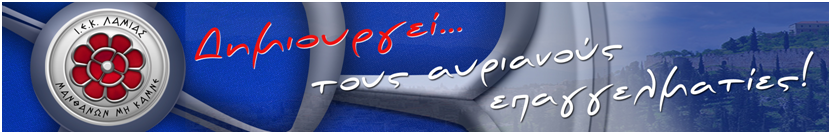 ΓΡΑΠΤΕΣ ΕΞΕΤΑΣΕΙΣΣΥΜΒΟΛΑ   ΔΙΟΡΘΩΣΗΣ Κατά τη διόρθωση των γραπτών είναι σημαντικό να χρησιμοποιούνται τα ακόλουθα σύμβολα:+    (σταυρός, ένας ή περισσότεροι) = ΠΑΡΑΛΕΙΨΗ__ (υπογράμμιση , απλή ή διπλή) =ΕΣΦΑΛΜΕΝΟ/ ; ( κατακόρυφη μικρή γραμμή μαζί με ερωτηματικό στο περιθώριο )= ΑΣΑΦΕΙΑ, ΑΟΡΙΣΤΟΛΟΓΙΑ κλπ.() ( παρένθεση)= ΠΕΡΙΤΤΟ, ΑΦΑΙΡΕΤΕΟ ( επειδή δεν ζητήθηκε) Έτσι ώστε να δικαιολογείται ο αναγραφόμενος βαθμό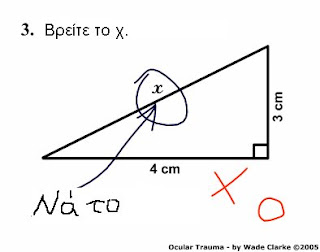 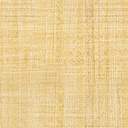 	               ΠΑΡΑΔΕΙΓΜΑ